TRIVIS - Střední škola veřejnoprávní a Vyšší odborná škola prevence kriminality 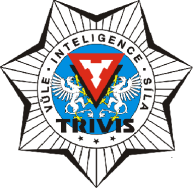 a krizového řízení Praha, s. r. o.Hovorčovická 1281/11 182 00  Praha 8 - Kobylisy OR  vedený Městským soudem v Praze, oddíl C, vložka 50353Telefon a fax: 283 911 561          E-mail : vos@seznam.cz                IČO 25 10 91 38                      ORGANIZACE ŠKOLNÍHO ROKU 2022/2022 pro VOŠ                    pro zimní období od 1. září 2021 – 31. ledna 2022___________________________________________________________________________Obecné informace:Školní rok začíná 1. září a končí 31. srpna následujícího kalendářního roku. Školní rok se člení na dvě období. Zimní období trvá od 1. září do 31. ledna, letní období trvá od 1. února do 31. srpna. (§ 96 odst. 1, zákona č. 561/2004 Sb., školský zákon, ve znění pozdějších změn a doplňků).Zápis studentů na Vyšší odbornou školuzápis nově přijatého uchazeče nebo studenta denního studia, který postoupil do vyššího ročníku, bude proveden dne 1. září 2021 u kombinovaného studia  VOŠ bude proveden první den 1. soustředění, a to: 3.9.2021vyplněním výkazu o studiu, zaměření a identifikačních údajů studenta (nově přijatých studentů), předmětů v zimním a letním období, identifikačních údajů pedagoga 
a způsob ukončení výuky předmětu (zimní, letní období)-     studenti jsou povinni předložit do 30.9.2021 výkaz o studiu ke 
      kontrole. V případě nepředložení výkazu o studiu ke kontrole nebo nesplnění 
      předepsaných zápočtů, klasifikovaných zápočtů, zkoušek podle akreditovaného 
      vzdělávacího programu pro příslušný ročník, nemůže být student zapsán do vyššího 
      ročníku.1. 9. 2022 vedoucí učitel třídy provede zahájení školního roku, seznámení studentůs organizací školního roku, školním řádem a klasifikačním řádem, BOZP, požárním řádem a organizuje zápis předmětů a profesorů, způsob ukončení jednotlivých vyučovaných předmětů v obdobích do výkazů studentů            1.)   Školní výuka pro denní formu vzdělávání       -     dle akreditovaného vzdělávacího programu je výuka pětidenní pro studenty denního                 studiazimní výuka začíná dne 1. 9. 2021 a končí 06. 12. 2022Přípravný týden1. AV, 1. CV, 2. AV, 2.AVA, 3. AV, 3CV                             6. 12. 2021 - 12. 12. 2021v přípravném týdnu je možné konat zápočty, klasifikované zápočty pouze u studentů s nadprůměrnými studijními výsledkyv přípravném týdnu lze realizovat výuku, která nebyla z organizačních důvodů ukončena v řádném výukovém obdobíZkouškové období1. AV, 1. CV, 2. AV, 2.AVA, 3. AV, 3CV                                       13. 12. 2021 - 22. 12. 2021                                                                                                                 3. 1. 2022 - 16. 1. 2022                                                                                                                                      31.1.2022                                                                         Odborná praxe1. AV, 1.CV, 2.AV, 2. CV, 3.AV,                                                          17. 1. 2022 – 30.1. 2022nahlášení odborné praxe                                                                               30 . 11. 2021odevzdání zprávy a hodnocení z odborné praxe                                              10. 2. 2022Kontrola výkazů o studiu1. AV, 1. CV, 2. AV, 2.AV,3. AV, 3CV                  1. 9. 2021 - 30. 9. 2021(za předchozí ročník)                                                                                    1. 2. 2022 – 28. 2. 2022(za zimní období)      - v případě nesplnění požadavků klasifikace, je student povinen zažádat o odložení          klasifikace do 31. 1. 2022.                                                          Uzavření klasifikace pro všechny ročníky denního studia za zimní období s odloženou klasifikací je do31. 3. 2022Výběr témat absolventských prací a stanovení vedoucích3. AV. 3CV                                                                                             1. 9. 2021 - 31. 9. 2021stanovení vedoucích  a oponentů                                                         1. 10. 2021 - 10. 10. 2021Zpracování zadání absolventských pracívedoucí absolventské práce                                                               11. 10. 2021 - 7. 11. 2021vyzvednutí zadání AP                                                                        08. 11. 2021 - 30. 11. 2021Absolutorium pro 3.AV. 3.CV opravný termín                                                                                   11. 10.2021 a 12. 10. 2021Školní prázdninyvánoční prázdniny                                                                                        23.12.2021-2.1.20222.)   Školní výuka pro kombinovanou formu vzdělávání -        -    dle akreditovaného vzdělávacího programu je výuka dvoudenní v šesti soustředěních   zimní výuka začíná dne 3. 9. 2021 a končí  05.12. 2021Konzultace1, 2, 3. ročník KPK  a  KKŘ1. soustředění 2. soustředění 3. soustředění 4. soustředění5. soustředění6. soustředění Přípravný týden1.KPK 2.KPK, 3.KPK                                                                        6. 12. 2021 – 12. 12. 2021v přípravném týdnu je možné konat zápočty, klasifikované zápočty pouze 
u studentů s nadprůměrnými studijními výsledkyZkouškové období1.KPK 2.KPK, 3.KPK                                                                       13. 12. 2021 - 22. 12. 2021                                                                                                                 3. 1. 2022 – 31. 1. 2022Kontrola výkazů o studiu1.KPK,2.KPK, 3.KPK                                          1. 9. 2021 - 30. 9. 2021(za předchozí ročník)                                                                                  1. 2. 2022 – 28. 2. 2022(za zimní období))      - v případě nesplnění požadavků klasifikace v řádném termínu zkouškového období, je            student povinen zažádat o odložení klasifikace do 31. 1. 2022.                                       Uzavření klasifikace pro všechny ročníky denního studia za zimní období s odloženou klasifikací je do31. 3. 2022Výběr témat absolventských prací a stanovení vedoucích3. KPK                                                                                                     1. 9. 2021 - 31. 9. 2021stanovení vedoucích  a oponentů                                                         1. 10. 2021 - 10. 10. 2021Zpracování zadání absolventských pracívedoucí absolventské práce                                                               11. 10. 2021 - 7. 11. 2021vyzvednutí zadání AP                                                                        08. 11. 2021 - 30. 11. 2021Absolutorium pro 3.AV. 3.CV opravný termín                                                                                   11. 10.2021 a 12. 10. 2021Školní prázdninyvánoční prázdniny                                                                                        23.12.2021-3.1.20223.) Organizační plán pro porady VOŠ :Školení BOZP, PO : 25.8.2021 v 8:00hod – účast povinná – učebna kriminalistiky. V případě neúčasti bude zaměstnanec absolvovat školení v náhradním termínu na vlastní náklady.Zahajovací porada VOŠ:                        od 9:30 hod. ( termín bude upřesněn)Focení 1. ročníku + nových pedagogů                        ( termín bude upřesněn)                                                                                                                                                                                                                                                                                  na závěr pedagogové ve stanovené místnosti školyčtvrtletní porady VOŠ:   termíny budou upřesněny v průběhu roku.                             Mgr. Jan Dalecký, MBA           ředitel TRIVIS SŠV a VOŠ PK a KŘ Praha s.r.o.                              